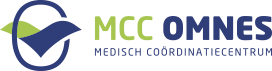 Profielschets Leden Raad van Commissarissen Medisch Coördinatiecentrum Omnes B.V. te SittardAlgemeenMedisch Coördinatiecentrum Omnes B.V. (MCC Omnes B.V.) is een uniek samenwerkingsverband tussen Zuyderland Medisch Centrum en de Coöperatieve Vereniging Huisartsen Westelijke Mijnstreek, met als doelstellingen:Het aanbieden en verzorgen van diagnostische faciliteiten voor de huisartsen in de Westelijke Mijnstreek alsmede het aanbieden van diagnostische faciliteiten voor de anderhalvelijnszorg.Het zijn van een regionaal kennis- en expertisecentrum op het gebied van transmurale ketenzorg. MCC Omnes initieert en stimuleert nieuwe transmurale afstemming in de regio.Het stroomlijnen en protocolleren van de zorgprocessen. Het ontwikkelen en implementeren van zorg ondersteunende ICT.Het vormen van een platform van waaruit netwerkinitiatieven in de zorg en innovaties gefaciliteerd worden. De organisatieMCC Omnes is een vennootschap, opgericht in 2007 op initiatief van de huisartsen Westelijke Mijnstreek en Orbis Medisch Centrum (inmiddels Zuyderland Medisch Centrum). Beiden zijn voor 50% aandeelhouder. De vennootschap heeft een directie, bestaande uit twee (parttime) directeuren, een huisarts en een medisch specialist. In totaal heeft de organisatie (in 2019) 7,2 fte’s, zowel in loondienst als inhuur. De directie rapporteert aan de Raad van Commissarissen en aan de Algemene Vergadering.BeleidMarkerend voor het jaar 2019 is:“Anders Beter” Centrum heeft zich bewezen en breidt uit tot 10 specialismen.Bovenregionale ketenregie van de in 2019 opgerichte themacoalitie Farmacie.Samenwerking met gemeenten en knooppunt informele zorg.Publicatie diverse artikelen.“Gewenste zorg in de laatste levensfase met fase 2.0.Start 9 Pluspraktijken in de regio.Intensivering inhoudelijke samenwerking met Meditta voor regionaal zorgplan.De taak van de Raad van CommissarissenDe statuten van MCC Omnes voorzien in een Raad van Commissarissen structuur. De directie is belast met, en eindverantwoordelijk voor, het besturen van de vennootschap onder toezicht van de Raad van Commissarissen. De directie is verantwoordelijk voor de realisatie van de doelstellingen van de vennootschap, de strategie en het beleid met de daaruit voorvloeiende resultaatontwikkeling, alsmede voor de kwaliteit en veiligheid van de door de vennootschap te verlenen zorg. De directie legt hierover verantwoording af aan de Raad van Commissarissen, alsmede aan de Algemene Vergadering.De Raad van Commissarissen heeft tot taak integraal toezicht te houden op het beleid van de directie en de algemene gang van zaken in de vennootschap, alsmede de verbonden ondernemingen en instellingen. De Raad van Commissarissen staat de directie met raad terzijde.De Raad van Commissarissen rekent de volgende taken en bevoegdheden in ieder geval tot zijn verantwoordelijkheid:De vaststelling van de begroting.De vaststelling en eventuele wijziging van de voor enig jaar of reeks van jaren op te stellen (strategische) beleidsplannen dan wel meerjarenbeleidsplannen van de vennootschap.Het aangaan van rechtshandelingen die niet geheel zijn voorzien in een door de Algemene Vergadering goedgekeurde begroting.Het beleid van de vennootschap voor de dialoog met belanghebbenden.Duurzame rechtstreekse of middellijke samenwerking met een andere onderneming en het verbreken van zodanige samenwerking.Aangifte van faillissement en aanvraag van surseance van betaling.Het vaststellen van het directiereglement.Gelijktijdige beëindiging of beëindiging binnen een kort tijdsbestek van de arbeidsovereenkomst van een aanmerkelijk aantal werknemers, of van het verbreken van een overeenkomst met een aanmerkelijk aantal die als zelfstandigen of als samenwerkingsverband werkzaam zijn voor de vennootschap.Het aangaan van transacties waarbij tegengestelde belangen van directieleden en / of van de Raad van Commissarissen spelen die van materiële betekenis zijn voor de vennootschap, het betreffende directielid en / of het betreffende lid van de Raad van Commissarissen.Algemeen profiel lid Raad van Commissarissen Een lid van de Raad van Commissarissen voldoet aan de volgende aspecten:Onderschrijft de doelstellingen en visie van de vennootschap.Heeft affiniteit met de doelstelling en de zorgfunctie van de vennootschap.Heeft inzicht in de eisen die kwaliteit, doelmatigheid en continuïteit aan de vennootschap stellen.Bezit een juist evenwicht in bestuurlijke betrokkenheid en afstand.Heeft het vermogen en de attitude om directie met raad en als klankbord terzijde te staan.Heeft het vermogen om het beleid van de vennootschap en het functioneren van de directie te toetsen.Heeft het vermogen om advies en toezicht in teamverband uit te kunnen oefenen.Beschikt over integriteit, verantwoordelijkheidsgevoel en een onafhankelijke opstelling.Beschikt over het vermogen om zich op hoofdlijnen een oordeel te vormen over door de directie voorgelegde aangelegenheden.Is voldoende beschikbaar en heeft bestuurlijke ervaring.Heeft binding met de regio.Aanvullend profiel van de nieuwe ledenDe huidige Raad van Commissarissen bestaat momenteel uit drie leden, waarvan er twee benoemd zijn per 1 januari 2013 en één lid per 1 januari 2016. De formele inhoud van de verantwoordelijkheden van bestuur en toezichthouden is afgestemd op de Zorgbrede Governancecode.Aanstelling van de leden geschiedt voor een periode van vier jaar. Herbenoeming is één keer mogelijk. De Raad van Commissarissen is een collegiaal orgaan. Dit houdt in dat ieder lid verantwoordelijk is voor de aan de Raad van Commissarissen toebedeelde taken. De Raad van Commissarissen wordt zodanig samengesteld dat een goede verdeling van deskundigheden en aandachtsgebieden over de commissarissen is gewaarborgd. Marktgerichtheid, ondernemerschap en deskundigheid op het gebied van kwaliteit van zorg en financiën dienen in de Raad van Commissarissen aanwezig te zijn.Vanwege de continuïteit van de ervaring in de huidige Raad van Commissarissen is ervoor gekozen een lid per einde 2020 te vervangen en een lid per einde 2021. Wij zijn voor de vervanging per einde 2020 op zoek naar een lid met ruime juridische expertise.Naast de hiervoor genoemde kennis en vaardigheden is de houding van de commissaris van belang, in de zin van eigenschappen die passen bij de persoonlijkheid van de commissaris en bij de opgedane levenservaring. Deze kunnen worden weergegeven in de volgende kernaspecten: Ontvankelijk, met aandacht, open, luisterend, observerend. Doorgrondend, analytisch.Blanco denkend, proactief, eigenwijs, onafhankelijk.Moedig, doortastend, kritisch. Affiniteit met zorg, loyaal, oog voor specifieke waarden, vertrouwensvol.Vermogen tot zelfreflectie. Voorts zijn de volgende items van belang voor de diversiteit van de samenstelling van de Raad van Commissarissen:Geslacht en leeftijd.Deskundigheid.Ervaringsachtergrond.Maatschappelijke achtergrond.Objectief / blik van buiten versus subjectief / blik van binnen. Bestuurder versus inhoudsdeskundige. Het is zaak dat de individuele commissaris zich persoonlijk verantwoordelijk voelt voor het eigen functioneren, bereid is zich kwetsbaar op te stellen en zich wil blijven ontwikkelen. Naast deze persoonlijke verantwoordelijkheden en specifieke toegevoegde waarde is ook zijn rol als teamspeler van groot belang. De effectiviteit van de Raad van Commissarissen is hier namelijk in belangrijke mate van afhankelijk.HonoreringDe Raad van Commissarissen vergadert minimaal viermaal per jaar (exclusief  2 Algemene vergaderingen van Aandeelhouders) of zoveel vaker als noodzakelijk is. Een honorering passend bij de functie. Voor de leden van de Raad van Commissarissen wordt door de organisatie een bestuurdersaansprakelijkheidsverzekering afgesloten.ProcedureKwaliteit is voor alle leden van de Raad van Commissarissen het leidende principe. Bij de uiteindelijke invulling zal rekening worden gehouden met de uitgangspunten van ‘good governance’. De functies zullen middels een open werving worden ingevuld. De Raad van Commissarissen draagt kandidaten voor aan de selectiecommissie. De selectiecommissie selecteert en de nieuwe leden worden benoemd door de Algemene Vergadering. Sollicitatie en inlichtingenVoor nadere informatie over de functie kunt u contact opnemen met de huidige voorzitter van de RvC, de heer Pieter van Dreumel, telefonisch te bereiken via nummer 06-53 17 9182 of met Algemeen Directeur van MCC Omnes, de heer Paul Bergmans, telefonisch te bereiken via nummer 06-50 64 6933.Uw sollicitatie ontvangen wij graag vóór 15 oktober 2020 per e-mail via: info@mcc-omnes.nl. MCC Omnes BVMilaanstraat 1006135 LH Sittardwww.mcc-omnes.nl